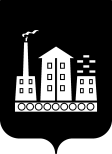 АДМИНИСТРАЦИЯГОРОДСКОГО ОКРУГА СПАССК-ДАЛЬНИЙ ПОСТАНОВЛЕНИЕ16 декабря 2020 г.                г. Спасск-Дальний, Приморского края                    № 613-паО внесении изменений в  постановление  Администрации городского округа Спасск-Дальний  от 15 декабря 2017 года № 578-па  «Об утверждении муниципальной программы         «Формирование современной городской среды   городскогоокруга Спасск-Дальний на 2018-2024 годы»На основании Федерального закона от  06 октября 2003 года № 131-ФЗ «Об общих принципах организации местного самоуправления в Российской Федерации», постановлений Правительства Российской Федерации от 30 января 2017 года № 101 «О предоставлении и распределении в 2017 году субсидий из федерального бюджета бюджетам субъектов Российской Федерации на поддержку обустройства мест массового отдыха населения (городских парков)», от 10 февраля 2017 года № 169 «Об утверждении правил предоставления и распределения субсидий из федерального бюджета бюджетам субъектов Российской Федерации и муниципальных программ формирования современной городской среды»,  постановления Администрации городского округа Спасск-Дальний от 15 апреля 2014 года № 291-па «Об утверждении порядка принятия решений о разработке, формировании, реализации и проведения оценки эффективности муниципальных программ городского округа Спасск-Дальний», руководствуясь Уставом  городского округа Спасск-Дальний, в целях организации мероприятий по благоустройству территорий городского округа Спасск-Дальний, Администрация городского округа Спасск-Дальний ПОСТАНОВЛЯЕТ:1. Внести в постановление  Администрации городского округа Спасск-Дальний  от 15 декабря 2017 года № 578-па «Об утверждении муниципальной программы «Формирование современной городской среды городского округа Спасск-Дальний на 2018-2024 годы» (в редакции постановлений Администрации городского  округа  Спасск-Дальний  от  13  марта 2018  года  № 96-па,  от  07 мая2018 года № 172-па,  от 12 декабря 2018 года  № 444-па, от 31 января 2019 года       № 29-па, от 22 апреля 2019 года № 170-па,  от 28 января 2020 года № 34-па, от        30 апреля 2020 года № 211-па,  от 03 июля 2020 года  № 354-па) следующие изменения: 1.1. в паспорте муниципальной программы седьмую позицию изложить в следующей редакции:1.2. в разделе «По подпрограмме № 1» шестую позицию изложить в следующей редакции:1.3. в разделе «По подпрограмме № 2» шестую позицию  изложить в следующей редакции1.4. приложение №  2 к  муниципальной программе изложить в следующей редакции  (прилагается);1.5. приложение № 3 к муниципальной программе изложить в следующей редакции (прилагается).1.6. приложение № 7 к муниципальной программе изложить в следующей редакции (прилагается). 	2. Административному управлению Администрации городского округа Спасск-Дальний (Моняк) опубликовать настоящее постановление в печатных средствах массовой информации и разместить на официальном сайте правовой информации городского округа Спасск-Дальний.3. Контроль за исполнением настоящего постановления возложить на заместителя главы Администрации городского округа Спасск-Дальний       Патрушева К.О.Глава городского округа Спасск-Дальний                                               А.К. Бессонов Приложение № 2к муниципальной программе «Формирование современной городской среды городского округа Спасск-Дальний» на 2018-2024 годы(в редакции постановления Администрации городского округа Спасск-дальний от 16.12.2020 № 613-па)ИНФОРМАЦИЯо ресурсном обеспечении муниципальной программы«Формирование современной городской среды городского округа Спасск-Дальний» на 2018-2024 годы                                                                                                      Приложение № 3к муниципальной программе «Формирование современной городской среды городского округа Спасск-Дальний» на 2018-2024 годы (в редакции постановления Администрации городского округа Спасск-Дальний            от 16.12.2020 № 613-па)ПЕРЕЧЕНЬдворовых территорий, нуждающихся в благоустройстве (с учетом их физического состояния) и подлежащих благоустройству исходя из минимального перечня работ по благоустройству в рамках муниципальной программы «Формирование современной городской среды» на 2018-2024 годы                                                                                                      Приложение № 7к муниципальной программе «Формирование современной городской среды городского округа Спасск-Дальний» на 2018-2024 годы (в редакции постановления Администрации городского округа Спасск-Дальний            от 16.12.2020 № 613-па)ПЕРЕЧЕНЬтерриторий, нуждающихся в благоустройстве с установкой детских или спортивных площадок в рамках муниципальной программы «Формирование современной городской среды» на 2018-2024 годыФинансовое обеспечение программы (тыс. руб.)Источником финансирования мероприятий Программы являются средства федерального бюджета, бюджета Приморского края и бюджета городского округа Спасск-Дальний. Общий объем финансирования мероприятий Программы составляет 257 923 880,64 руб. (в ценах каждого года), в том числе по годам:2018 год – 16 341 946,20 руб.,2019 год – 52 977 971,58  руб.,2020 год – 50 304 873,93 руб.,2021 год – 52 933 235,93 руб.,2022 год – 36 585 365,6 руб.,2023 год -  24 390 243,7 руб.,2024 год -  24 390 243,7 руб.Прогнозная оценка привлекаемых средств из федерального бюджета и бюджета Приморского края  на финансирование Программы — 247 625 945,81 руб., в том числе по годам:2018 год – 14 679 161,81 руб.,2019 год – 51 510 454,14 руб.,2020 год – 48 227 240,93 руб.,2021 год – 51 343 235,93 руб.,2022 год – 35 085 365,60 руб.,2023 год -  23 390 243,70 руб.,2024 год -  23 390 243,70 руб.Объем средств бюджета городского округа на финансирование Программы — 10 005 550,44 руб., в том числе по годам:2018 год – 1 370 400,00 руб.,2019 год – 1 467 517,44 руб.,2020 год – 2 077 633,00 руб.,2021 год – 1 590 000,0 руб.,2022 год – 1 500 000,0 руб.,2023 год- 1 000 000,0 руб.,2024 год- 1 000 000,0 руб.Объем средств собственников на финансирование Программы — 292 384,39 руб., в том числе по годам:2018 год – 292 384,39 руб.,2019 год – 0 руб.,2020 год – 0 руб.,2021 год – 0 руб.,2022 год – 0 руб.2023 год -  0 руб.,2024 год -  0 руб.Финансовое обеспечение подпрограммы (тыс. руб.)Источником финансирования мероприятий подпрограммы являются средства федерального бюджета, бюджета Приморского края и бюджета городского округа Спасск-Дальний. Общий объем финансирования мероприятий подпрограммы составляет 180 537 738,81 руб. (в ценах каждого года), в том числе по годам:2018 год –16 341 946,20 руб.,2019 год – 26 907 734,48 руб.,2020 год – 24 082 205,13 руб.,2021 год – 27 840 000 руб.,2022 год – 36 585 365,6 руб.,2023 год -  24 390 243,7 руб.,2024 год -  24 390 243,7 руб.Прогнозная оценка привлекаемых средств из федерального бюджета и бюджета Приморского края  на финансирование подпрограммы — 173 739 473.95руб., в том числе по годам:2018 год – 14 679 161,81 руб.,2019 год – 26 310 454,14 руб.,2020 год – 23 884 005,0 руб.,2021 год – 27 000 000 руб.,2022 год – 35 085 365,60 руб.,2023 год -  23 390 243,70 руб.,2024 год -  23 390 243,70 руб.Объем средств бюджета городского округа на финансирование Программы — 6 505 880,47  руб., в том числе по годам:2018 год – 1 370 400,0 руб.,2019 год – 597 280,34 руб.,2020 год – 198 200,13  руб.,2021 год – 840 000,0 руб.,2022 год – 1 500 000,0 руб.,2023 год -  1 000 000,0 руб.,2024 год -  1 000 000,0 руб.Объем средств собственников на финансирование Программы — 292 384,39 руб., в том числе по годам:2018 год – 292 384,39 руб.,2019 год – 0 руб.,2020 год – 0 руб.,2021 год – 0 руб.,2022 год – 0 руб.,2023 год -  0 руб.,2024 год -  0 руб.Финансовое обеспечение подпрограммы (тыс. руб.)Источником финансирования мероприятий подпрограммы являются средства федерального бюджета, бюджета Приморского края. Общий объем финансирования мероприятий подпрограммы составляет 77 386 141,83 руб. (в ценах каждого года), в том числе по годам:2018 год – 0 руб.,2019 год – 26 070 237,10 руб.,2020 год – 26 222 668,80 руб.,2021 год – 25 093 235,93 руб.,2022 год – 0 руб.2023 год- 0 руб.2024 год-0 руб.Прогнозная оценка привлекаемых средств из федерального бюджета и бюджета Приморского края  на финансирование Программы — 73 886 471 86 руб. (в ценах каждого года), в том числе по годам:2018 год – 0 руб.,2019 год – 25 200 000 руб.,2020 год – 24 343 235,93  руб.,2021 год –24 343 235,93  руб.,2022 год – 0 руб.2023 год- 0 руб. 2024 год-0 руб.Объем средств бюджета городского округа на финансирование Программы — 3 499 669,97 руб., в том числе по годам:2018 год – 0 руб.,2019 год – 870 237,10 руб.,2020 год – 1 879 432,87 руб.,2021 год – 750 000 руб.,2022 год – 0 руб.2023 год- 0 руб.2024 год- 0 руб.№ п/пМероприятия Мероприятия Стоимость работ всего, руб.Оценка расходов (руб.)  Оценка расходов (руб.)  Оценка расходов (руб.)  Оценка расходов (руб.)  Оценка расходов (руб.)  Оценка расходов (руб.)  Оценка расходов (руб.)  № п/пМероприятия Мероприятия Стоимость работ всего, руб.2018201920202021202220232024Подпрограмма №1 «Формирование современной городской среды городского округа Спасск -Дальний на 2018-2024 годы»Подпрограмма №1 «Формирование современной городской среды городского округа Спасск -Дальний на 2018-2024 годы»Подпрограмма №1 «Формирование современной городской среды городского округа Спасск -Дальний на 2018-2024 годы»Подпрограмма №1 «Формирование современной городской среды городского округа Спасск -Дальний на 2018-2024 годы»Подпрограмма №1 «Формирование современной городской среды городского округа Спасск -Дальний на 2018-2024 годы»Подпрограмма №1 «Формирование современной городской среды городского округа Спасск -Дальний на 2018-2024 годы»Подпрограмма №1 «Формирование современной городской среды городского округа Спасск -Дальний на 2018-2024 годы»Подпрограмма №1 «Формирование современной городской среды городского округа Спасск -Дальний на 2018-2024 годы»Подпрограмма №1 «Формирование современной городской среды городского округа Спасск -Дальний на 2018-2024 годы»Подпрограмма №1 «Формирование современной городской среды городского округа Спасск -Дальний на 2018-2024 годы»Подпрограмма №1 «Формирование современной городской среды городского округа Спасск -Дальний на 2018-2024 годы»ИТОГО: по подпрограмме Формирование современной городской среды городского округа Спасск -Дальний на 2018-2024 годы, всего
в том числе:ИТОГО: по подпрограмме Формирование современной городской среды городского округа Спасск -Дальний на 2018-2024 годы, всего
в том числе:ИТОГО: по подпрограмме Формирование современной городской среды городского округа Спасск -Дальний на 2018-2024 годы, всего
в том числе:180 537 738,8116 341 946,2026 907 734,4824 082 205,1327 840 000,036 585 365,624 390 243,724 390 243,7Федеральный бюджет  (с учетом прогнозной оценки привлекаемых средств)Федеральный бюджет  (с учетом прогнозной оценки привлекаемых средств)Федеральный бюджет  (с учетом прогнозной оценки привлекаемых средств)173 739 473.95   14 679 161,8126 310 454,1423 884 005,027 000 000,035 085 365,6023 390 243,7023 390 243,70бюджет Приморского края               (с учетом прогнозной оценки привлекаемых средств)бюджет Приморского края               (с учетом прогнозной оценки привлекаемых средств)бюджет Приморского края               (с учетом прогнозной оценки привлекаемых средств)173 739 473.95   14 679 161,8126 310 454,1423 884 005,027 000 000,035 085 365,6023 390 243,7023 390 243,70бюджет городского округа, в том числе без условий софинансирования бюджет городского округа, в том числе без условий софинансирования бюджет городского округа, в том числе без условий софинансирования 6 505 880,471 370 400,0597 280,34465 067,0198 200,1378180,0840 000,01 500 000,01 000 000,01 000 000,00Внебюджетные источники (средства собственников) Внебюджетные источники (средства собственников) Внебюджетные источники (средства собственников) 292 384,39  292 384,39000000Подпрограмма № 2 «Благоустройство территорий городского округа Спасск-Дальний на 2018-2024 годы»Подпрограмма № 2 «Благоустройство территорий городского округа Спасск-Дальний на 2018-2024 годы»Подпрограмма № 2 «Благоустройство территорий городского округа Спасск-Дальний на 2018-2024 годы»Подпрограмма № 2 «Благоустройство территорий городского округа Спасск-Дальний на 2018-2024 годы»Подпрограмма № 2 «Благоустройство территорий городского округа Спасск-Дальний на 2018-2024 годы»Подпрограмма № 2 «Благоустройство территорий городского округа Спасск-Дальний на 2018-2024 годы»Подпрограмма № 2 «Благоустройство территорий городского округа Спасск-Дальний на 2018-2024 годы»Подпрограмма № 2 «Благоустройство территорий городского округа Спасск-Дальний на 2018-2024 годы»Подпрограмма № 2 «Благоустройство территорий городского округа Спасск-Дальний на 2018-2024 годы»Подпрограмма № 2 «Благоустройство территорий городского округа Спасск-Дальний на 2018-2024 годы»Подпрограмма № 2 «Благоустройство территорий городского округа Спасск-Дальний на 2018-2024 годы»11Благоустройство территорий на территории городского округа Спасск-Дальний77 386 141,830,026 070 237,1026 222 668,8025 093 235,930,00,00,011бюджет Приморского края               (с учетом прогнозной оценки привлекаемых средств)73 886 471.86 0,025 200 000,024 343 235.9324 343 235,930,0 0,00,011бюджет городского округа,в том числе без условий софинансирования 3 499 669,970,0870 237,1090 855,661 879 432,871 126 549,28750 000,00,00,00,03.3.ИТОГО: по программе:
в том числе:257 923 880,6416 341 946,2052 977 971,5850 304 873,93 52 933 235. 93 36 585 365,624 390 243,724 390 243,7Федеральный бюджет  (с учетом прогнозной оценки привлекаемых средств)Федеральный бюджет  (с учетом прогнозной оценки привлекаемых средств)Федеральный бюджет  (с учетом прогнозной оценки привлекаемых средств)247 625 945.8114 679 161,8151 510 454,1448 227 240,9351 343 235 .9335 085 365,623 390 243,723 390 243,7бюджет Приморского края               (с учетом прогнозной оценки привлекаемых средств)бюджет Приморского края               (с учетом прогнозной оценки привлекаемых средств)бюджет Приморского края               (с учетом прогнозной оценки привлекаемых средств)247 625 945.8114 679 161,8151 510 454,1448 227 240,9351 343 235 .9335 085 365,623 390 243,723 390 243,7бюджет городского округабюджет городского округабюджет городского округа10 005 550,441 370 400,01 467 517,442 077 633,00 1 590 000,01 500 000,0 1 000 000,0 1 000 000,0 Внебюджетные источники (средства собственников) Внебюджетные источники (средства собственников) Внебюджетные источники (средства собственников) 292 384,39  292 384,39000000 № п/пНаименование муниципального образования, адрес домаМинимальный перечень видов работМинимальный перечень видов работМинимальный перечень видов работМинимальный перечень видов работСрок выполнения работ№ п/пНаименование муниципального образования, адрес домаремонт дворовых проездовобеспечение освещения дворовых территорийустановка скамеекустановка урн для мусораСрок выполнения работ1234567г. Спасск-Дальний,  ул. Краснознаменная, д. 6Адададада2024г. Спасск-Дальний, ул. Краснознаменная, д. 41дададада2024г. Спасск-Дальний,    ул. Краснознаменная,         д. 12Авыполненовыполненовыполненовыполнено2019г. Спасск-Дальний,    ул. Парковая, д. 15дададада2024г. Спасск-Дальний,     ул. Советская, д.102выполненовыполненовыполненовыполнено2019г. Спасск-Дальний,    ул. Советская, д.100выполненодадада2019г. Спасск-Дальний,    ул. Советская, д.94выполненовыполненовыполненовыполнено2018г. Спасск-Дальний,    ул. Парковая, д. 29/1дададада2024г. Спасск-Дальний,    ул. Парковая, д. 35выполненодадада2020г. Спасск-Дальний,    ул. Парковая, д. 37дададада2024г. Спасск-Дальний,    ул. Парковая, д. 31/1дададада2024г. Спасск-Дальний,    ул. Парковая, д. 17выполненовыполненовыполненовыполнено2018г. Спасск-Дальний, ул. Кустовиновская, д. 7дададада2024г. Спасск-Дальний,    ул. Надреченская, 27дададада2024г. Спасск-Дальний, ул. Кустовиновская, д. 3выполненовыполненовыполненовыполнено2019г. Спасск-Дальний,    ул. Ленинская, д .3выполненодадада2019г. Спасск-Дальний,     ул. Ленинская, д .5дададада2024г. Спасск-Дальний,     ул. Ленинская, д .6дададада2024г. Спасск-Дальний,     ул. Ленинская, д .8дададада2024г. Спасск-Дальний,    ул. Ленинская, д .12дададада2024г. Спасск-Дальний,     ул. Ленинская, д .23дададада2024г. Спасск-Дальний,    ул. Ленинская, д .32дададада2024г. Спасск-Дальний,    ул. Ленинская, д .36дададада2024г. Спасск-Дальний,    ул. Ленинская, д .43дададада2024г. Спасск-Дальний,    ул. Парковая, д. 19выполненодадада2020г. Спасск-Дальний,    ул. Парковая, д. 21дададада2024г. Спасск-Дальний,    ул. Парковая, д. 23дададада2024г. Спасск-Дальний,    ул. Парковая, д. 25дададада2024г. Спасск-Дальний,    ул. Советская, д.106выполненодадада2019г. Спасск-Дальний,    ул. Советская, д.104выполненодадада2020г. Спасск-Дальний,    ул. Советская, д.47дададада2024г. Спасск-Дальний,    ул. Покуса, д. 1дададада2024г. Спасск-Дальний, ул. Красноармейская, д. 24дададада2024г. Спасск-Дальний,    ул. Пролетарская, д. 7дададада2024г. Спасск-Дальний,    ул. Парфенова, д. 13дададада2024г. Спасск-Дальний,    ул. Парфенова, д. 11дададада2024г. Спасск-Дальний,    ул. Советская, д.70дададада2024г. Спасск-Дальний,    ул. Советская, д.72дададада2024г. Спасск-Дальний,    ул. Советская, д.21выполненодадада2019г. Спасск-Дальний,    ул. Советская, д.19дададада2024г. Спасск-Дальний,    ул. Парковая, д. 33дададада2024г. Спасск-Дальний,    ул. Парковая, д. 31дададада2024г. Спасск-Дальний,    ул. Парковая, д. 29дададада2024г. Спасск-Дальний,    ул. Парковая, д. 27дададада2024г. Спасск-Дальний,    ул. Советская, д.108выполненодадада2019г. Спасск-Дальний,    ул. Советская, д.84дададада2024г. Спасск-Дальний,    ул. Советская, д.86дададада2024г. Спасск-Дальний,    ул. Советская, д.88дададада2024г. Спасск-Дальний,    ул. Советская, д. 90дададада2024г. Спасск-Дальний,    ул. Советская, д. 92дададада2024г. Спасск-Дальний,    ул. Ершова, д.14дададада2024г. Спасск-Дальний,     ул. Ершова, д. 13дададада2024г. Спасск-Дальний,    ул. Линейная, д. 1дададада2024г. Спасск-Дальний,    ул. Ершова, д. 18дададада2024г. Спасск-Дальний,    ул. Ершова, д. 19дададада2024г. Спасск-Дальний,    ул. Ершова, д. 15дададада2024г. Спасск-Дальний,    ул. Ершова, д. 17дададада2024г. Спасск-Дальний,    ул. Ершова, д. 6дададада2024г. Спасск-Дальний,    ул. Ершова, д. 8выполненодадада2020г. Спасск-Дальний,    ул. Ершова, д. 12дададада2024г. Спасск-Дальний,    ул. Линейная, д. 1Адададада2024г. Спасск-Дальний,    ул. Ершова, д. 2дададада2024г. Спасск-Дальний, ул. Олега Кошевого, д. 15дададада2024г. Спасск-Дальний,    ул. Борисова, д. 7дададада2024г. Спасск-Дальний, ул. Олега Кошевого, д. 22дададада2024г. Спасск-Дальний,    ул. Ершова, д. 11дададада2024г. Спасск-Дальний, ул. Олега Кошевого, д. 10дададада2024г. Спасск-Дальний,    ул. Парковая, д. 26дададада2024г. Спасск-Дальний, ул. 1 Гражданская, д. 10дададада2024г. Спасск-Дальний, ул. Красноармейская, д. 27дададада2024г. Спасск-Дальний, ул. Красноармейская, д. 25дададада2024г. Спасск-Дальний,    ул. Красноармейская,  д. 120дададада2024г. Спасск-Дальний,    ул. Суворовская, д.13дададада2024г. Спасск-Дальний,    ул. Пушкинская, д.2дададада2024г. Спасск-Дальний,    ул. Советская, д.10дададада2024г. Спасск-Дальний,    ул. Советская, д.12дададада2024г. Спасск-Дальний,    ул. Советская, д.68дададада2024г. Спасск-Дальний,    ул. Советская, д.96дададада2024г. Спасск-Дальний,    ул. Красногвардейская, д. 126дададада2024г. Спасск-Дальний, ул. Красноармейская, д. 18дададада2024г. Спасск-Дальний,    ул. Гоголя, д. 9дададада2024г. Спасск-Дальний,    ул. Гоголя, д. 25дададада2024г. Спасск-Дальний, ул. Кустовиновская, д.61дададада2024г. Спасск-Дальний,    ул. Парковая, д. 1дададада2024г. Спасск-Дальний,    ул. Силикатная, д.1 дададада2024г. Спасск-Дальний,    ул. Ангарская, д.6дададада2024г. Спасск-Дальний,    ул. Ангарская, д. 10дададада2024г. Спасск-Дальний,    ул. Советская, д.66дададада2024г. Спасск-Дальний,    ул. Лазо, д. 14дададада2024г. Спасск-Дальний,    ул. 9-Октября, д.13дададада2024г. Спасск-Дальний,    ул. Гоголя, д. 26дададада2024г. Спасск-Дальний,    ул. Красногвардейская, д. 104/5дададада2024г. Спасск-Дальний,    ул. Красногвардейская, д. 93выполненовыполненовыполненовыполнено2018г. Спасск-Дальний,    ул. Красногвардейская, д. 107дададада2024г. Спасск-Дальний,    ул. Красногвардейская, д. 114/1дададада2024г. Спасск-Дальний,    ул. Парковая, д. 47выполненодадада2020г. Спасск-Дальний,    ул. Парковая, д. 49дададада2024г. Спасск-Дальний,    ул. Юбилейная, д.34дададада2024г. Спасск-Дальний,    ул. Советская, д.120дададада2024г. Спасск-Дальний,    ул. Советская, д.122дададада2024г. Спасск-Дальний,    ул. Юбилейная, д.24дададада2024г. Спасск-Дальний,    ул. Советская, д.132дададада2024г. Спасск-Дальний,     ул. Шолохова, д. 12выполненодадада2020г. Спасск-Дальний,    ул. Парковая, д. 51дададада2024г. Спасск-Дальний,    ул. Юбилейная, д.2дададада2024г. Спасск-Дальний,    ул. Юбилейная, д.22/2дададада2024г. Спасск-Дальний,    ул. Юбилейная, д.22дададада2024г. Спасск-Дальний,    ул. Юбилейная, д.18/2дададада2024г. Спасск-Дальний,    ул. Юбилейная, д.18/1дададада2024г. Спасск-Дальний,    ул. Юбилейная, д.18дададада2024г. Спасск-Дальний,    ул. Юбилейная, д.8/1дададада2024г. Спасск-Дальний,    ул. Советская, д.116выполненодадада2020г. Спасск-Дальний,    ул. Юбилейная, д.14дададада2024г. Спасск-Дальний,    ул. Юбилейная, д.32выполненодадада2019г. Спасск-Дальний,    ул. Юбилейная, д.13дададада2024г. Спасск-Дальний,    ул. Советская, д.128дададада2024г. Спасск-Дальний,    ул. Советская, д.130дададада2024г. Спасск-Дальний,    ул. Советская, д.124дададада2024г. Спасск-Дальний,    ул. Советская, д.126дададада2024г. Спасск-Дальний,    ул. Юбилейная, д.4дададада2024г. Спасск-Дальний,    ул. Юбилейная, д.10дададада2024г. Спасск-Дальний,    ул. Юбилейная, д.28дададада2024г. Спасск-Дальний,    ул. Юбилейная, д.30выполненодадада2020г. Спасск-Дальний,    ул. Юбилейная, д.36дададада2024г. Спасск-Дальний,    ул. Юбилейная, д.18дададада2024г. Спасск-Дальний,    ул. Парковая, д. 55дададада2024г. Спасск-Дальний,    ул. Парковая, д. 43дададада2024г. Спасск-Дальний,    ул. Юбилейная, д.12дададада2024г. Спасск-Дальний,     ул. Юбилейная, д.40дададада2024г. Спасск-Дальний,    ул. Юбилейная, д.42дададада2024г. Спасск-Дальний,     ул. Парковая, д. 41дададада2024г. Спасск-Дальний,    ул. Парковая, д. 66дададада2024г. Спасск-Дальний,     ул. Юбилейная, д.6выполненодадада2020г. Спасск-Дальний,    ул. Ломоносова, д. 2дададада2024г. Спасск-Дальний,    ул. Ломоносова, д. 4дададада2024г. Спасск-Дальний,    ул. Ломоносова, д. 6дададада2024г. Спасск-Дальний,    ул. Ломоносова, д. 10дададада2024г. Спасск-Дальний,    ул. Коммунаров, д. 33дададада2024г. Спасск-Дальний,    ул. Чкалова, д.2дададада2024г. Спасск-Дальний,    ул. Нагорная, д.7дададада2024г. Спасск-Дальний,    ул. Шолохова, д.12выполненодадада2020г. Спасск-Дальний,    ул. Октябрьская,  д. 6дададада2024г. Спасск-Дальний,   ул. Краснознаменная, д.31дададада2024г. Спасск-Дальний, ул. Краснознаменная, д.35выполненодадада2019г. Спасск-Дальний, ул. Краснознаменная, д.37дададада2024г. Спасск-Дальний,    ул. Краснознаменная, д.31Адададада2024г. Спасск-Дальний, ул. Краснознаменная, д.43дададада2024г. Спасск-Дальний,    ул. Краснознаменная, д.41Адададада2024г. Спасск-Дальний, ул. Краснознаменная, д.39дададада2024г. Спасск-Дальний,    ул. Красногвардейская, д. 102/2дададада2024г. Спасск-Дальний,    ул. Красногвардейская, д. 104/2дададада2024г. Спасск-Дальний,    ул. Красногвардейская, д. 104/3дададада2024г. Спасск-Дальний,    ул. Горького, д. 35дададада2024г. Спасск-Дальний,    ул. Горького, д. 41дададада2024г. Спасск-Дальний,    ул. Приморская, д. 10дададада2024г. Спасск-Дальний,    ул. Приморская, д. 10Адададада2024г. Спасск-Дальний,    ул. Суворовская, д.7Адададада2024г. Спасск-Дальний,    ул. Пушкинская д.4авыполненовыполненовыполненовыполнено2019г. Спасск-Дальний, ул. Олега Кошевого, д. 13Адададада2024г. Спасск-Дальний, ул. Олега Кошевого, д. 17дададада2024г. Спасск-Дальний,    ул. Красногвардейская, д. 100дададада2024г. Спасск-Дальний,    ул. Красногвардейская, д. 100/1дададада2024г. Спасск-Дальний,    ул. Красногвардейская, д. 100/3дададада2024г. Спасск-Дальний,    ул. Красногвардейская, д. 100/4выполненодадада2020г. Спасск-Дальний,    ул. Красногвардейская, д. 102дададада2024г. Спасск-Дальний,    ул. Красногвардейская, д. 104/1дададада2024г. Спасск-Дальний,    ул. Красногвардейская, д. 106дададада2024г. Спасск-Дальний,    ул. Красногвардейская, д. 106/1дададада2024г. Спасск-Дальний,    ул. Красногвардейская, д. 106/2дададада2024г. Спасск-Дальний,    ул. Красногвардейская, д. 106/3дададада2024г. Спасск-Дальний,    ул. Красногвардейская, д. 108/1выполненодадада2020г. Спасск-Дальний,    ул. Красногвардейская, д. 108/2дададада2024г. Спасск-Дальний,    ул. Красногвардейская, д. 108/3дададада2024г. Спасск-Дальний,    ул. Красногвардейская, д. 110дададада2024г. Спасск-Дальний,    ул. Красногвардейская, д. 110/1дададада2024г. Спасск-Дальний,    ул. Красногвардейская, д. 110/2дададада2024г. Спасск-Дальний,    ул. Красногвардейская, д. 112дададада2024г. Спасск-Дальний,    ул. Красногвардейская, д. 112/1дададада2024г. Спасск-Дальний,    ул. Красногвардейская, д. 112/2дададада2024г. Спасск-Дальний,    ул. Красногвардейская, д. 114/2дададада2024г. Спасск-Дальний,    ул. Красногвардейская, д. 114/3дададада2024г. Спасск-Дальний,     ул. Красногвардейская, д. 87дададада2024г. Спасск-Дальний,     ул. Красногвардейская, д. 87/2дададада2024г. Спасск-Дальний,    ул. Красногвардейская, д. 87/1дададада2024г. Спасск-Дальний,    ул. Красногвардейская, д. 85дададада2024г. Спасск-Дальний,    ул. Красногвардейская, д. 81/1дададада2024г. Спасск-Дальний,    ул. Красногвардейская, д. 83дададада2024г. Спасск-Дальний,    ул. Красногвардейская, д. 81дададада2024г. Спасск-Дальний,    ул. Красногвардейская, д. 79дададада2024г. Спасск-Дальний,    ул. Красногвардейская, д. 77дададада2024г. Спасск-Дальний,    ул. Красногвардейская, д. 75дададада2024г. Спасск-Дальний,    ул. Красногвардейская, д. 71/1дададада2024г. Спасск-Дальний,    ул. Красногвардейская, д. 71дададада2024г. Спасск-Дальний,    ул. Красногвардейская, д. 69/1дададада2024г. Спасск-Дальний,    ул. Красногвардейская, д. 69/2дададада2024г. Спасск-Дальний,    ул. Красногвардейская, д. 114дададада2024г. Спасск-Дальний,    ул. Красногвардейская, д. 104/4дададада2024г. Спасск-Дальний,    ул. Красногвардейская, д. 104дададада2024г. Спасск-Дальний,    ул. Красногвардейская, д. 102/3дададада2024г. Спасск-Дальний,    ул. Красногвардейская, д. 102/1дададада2024г. Спасск-Дальний,    ул. Красногвардейская, д. 100/2дададада2024г. Спасск-Дальний, ул. Олега Кошевого, д. 36дададада2024г. Спасск-Дальний, ул. Олега Кошевого, д. 32дададада2024г. Спасск-Дальний, ул. Олега Кошевого, д. 26дададада2024г. Спасск-Дальний,    ул. Суворовская, д. 5дададада2024г. Спасск-Дальний,    ул. Красногвардейская, д. 105дададада2024г. Спасск-Дальний,    ул. Красногвардейская, д. 103дададада2024г. Спасск-Дальний,    ул. Красногвардейская, д. 101дададада2024г. Спасск-Дальний,    ул. Красногвардейская, д. 99дададада2024г. Спасск-Дальний,    ул. Красногвардейская, д. 97дададада2024г. Спасск-Дальний,    ул. Красногвардейская, д. 95выполненодадада2019г. Спасск-Дальний,    ул. Красногвардейская, д. 91/1дададада2024г. Спасск-Дальний,    ул. Красногвардейская, д. 91дададада2024г. Спасск-Дальний,    ул. Красногвардейская, д. 89дададада2024г. Спасск-Дальний,    ул. Красногвардейская, д. 87/5дададада2024г. Спасск-Дальний,    ул. Красногвардейская, д. 87/4дададада2024г. Спасск-Дальний,    ул. Красногвардейская, д. 87/3дададада2024г. Спасск-Дальний, пер. Мухинский, д. 8выполненовыполненовыполненовыполнено2024г. Спасск-Дальний,    ул. Красногвардейская, д. 55выполненодадада2019г. Спасск-Дальний,    ул. Красногвардейская, д. 69дададада2024г. Спасск-Дальний,    ул. Красногвардейская, д. 73/2выполненовыполненовыполненовыполнено    2019г. Спасск-Дальний,    ул. Нахимова, д. 1дададада2024г. Спасск-Дальний, пер. Мирный, д. 8дададада2024г. Спасск-Дальний,    ул. Ершова, д. 4дададада2024г. Спасск-Дальний,    ул. Российская, д. 5дададада2024г. Спасск-Дальний,    ул. Пушкинская, д.5дададада2024г. Спасск-Дальний,    ул. Суворовская, д. 3дададада2024г. Спасск-Дальний,    ул. Пушкинская, д.14дададада2024г. Спасск-Дальний,    ул. Нахимова, д. 5Адададада2024г. Спасск-Дальний,    ул. Пушкинская, д. 9Авыполненодадада2020г. Спасск-Дальний,    ул. Пушкинская, д.5Адададада2024г. Спасск-Дальний,    ул. Пушкинская, д.8дададада2024г. Спасск-Дальний, ул. Краснознаменная, д.36дададада2024г. Спасск-Дальний, ул. Краснознаменная, д.34дададада2024г. Спасск-Дальний,    ул. Приморская, д. 2дададада2024г. Спасск-Дальний, ул. Краснознаменная, д.11дададада2024г. Спасск-Дальний,    ул. Краснознаменная, д.18 Адададада2024г. Спасск-Дальний,    ул. Краснознаменная, д.22Адададада2024г. Спасск-Дальний,    ул. Краснознаменная, д.22/2дададада2024г. Спасск-Дальний,    ул. Краснознаменная, д.24/1дададада2024г. Спасск-Дальний,    ул. Пушкинская, д.14дададада2024г. Спасск-Дальний,    ул. Пушкинская, д.22дададада2024г. Спасск-Дальний, ул. Краснознаменная, д.9дададада2024г. Спасск-Дальний, ул. Краснознаменная, д.8Адададада2024г. Спасск-Дальний,    ул. Борисова, д. 2адададада2024г. Спасск-Дальний,    ул. Суворовская, д. 1выполненодадада2020г. Спасск-Дальний,    ул. Суворовская, д. 3дададада2024г. Спасск-Дальний,    ул. Пушкинская, д.15Адададада2024г. Спасск-Дальний,    ул. Пушкинская, д.20дададада2024г. Спасск-Дальний,    ул. Нахимова, д. 4дададада2024г. Спасск-Дальний,    ул. Нахимова, д. 5дададада2024г. Спасск-Дальний,    ул. Нахимова, д. 6дададада2024г. Спасск-Дальний,    ул. Борисова, д. 8Адададада2024г. Спасск-Дальний,    ул. Борисова, д. 5дададада2024г. Спасск-Дальний,    ул. Борисова, д. 3дададада2024г. Спасск-Дальний,    ул. Приморская, д. 6дададада2024г. Спасск-Дальний,    ул. Суворовская, д. 11Адададада2024г. Спасск-Дальний,    ул. Нахимова, д. 8дададада2024г. Спасск-Дальний,    ул. Нагорная, д. 2выполненовыполненовыполненовыполнено2019г. Спасск-Дальний,    ул. Нагорная, д. 4дададада2024г. Спасск-Дальний,    ул. Дербенева, д. 24Адададада2024г. Спасск-Дальний,    ул. Дербенева, д. 24дададада2024г. Спасск-Дальний,    ул. Дербенева, д. 22дададада2024г. Спасск-Дальний,    ул. Дербенева, д. 20Адададада2024г. Спасск-Дальний,    ул. Дербенева, д. 20дададада2024г. Спасск-Дальний,    ул. Дербенева, д. 19дададада2024г. Спасск-Дальний,    ул. Дербенева, д. 18даДа дада2024г. Спасск-Дальний,    ул. Дербенева, д. 18/1дададада2024г. Спасск-Дальний,    ул. Дербенева, д. 17дададада2024г. Спасск-Дальний,    ул. Дербенева, д. 16дададада2024г. Спасск-Дальний,    ул. Дербенева, д. 15дададада2024г. Спасск-Дальний,    ул. Дербенева, д. 14дададада2024г. Спасск-Дальний,    ул. Дербенева, д. 13дададада2024г. Спасск-Дальний,    ул. Дербенева, д.11дададада2024г. Спасск-Дальний,    ул. Дербенева, д. 10дададада2024г. Спасск-Дальний,    ул. Дербенева, д. 8дададада2024г. Спасск-Дальний,    ул. Дербенева, д. 4дададада2024г. Спасск-Дальний,    ул. Мира, д.4дададада2024г. Спасск-Дальний,    ул. Мира, д.6дададада2024г. Спасск-Дальний,    ул. Мира, д.2дададада2024г. Спасск-Дальний,    ул. Калинина, д. 1дададада2024г. Спасск-Дальний,    ул. Ломоносова, д.9дададада2024г. Спасск-Дальний,    ул. Ломоносова, д.8дададада2024г. Спасск-Дальний,    ул. Октябрьская, д. 19дададада2024г. Спасск-Дальний,    ул. Октябрьская, д. 18дададада2024г. Спасск-Дальний,    ул. Октябрьская, д. 17дададада2024г. Спасск-Дальний,    ул. Октябрьская, д. 16дададада2024г. Спасск-Дальний,    ул. Октябрьская, д. 15дададада2024г. Спасск-Дальний,    ул. Октябрьская, д. 12дададада2024г. Спасск-Дальний,    ул. Октябрьская, д. 11дададада2024г. Спасск-Дальний,    ул. Октябрьская, д. 5дададада2024г. Спасск-Дальний,    ул. Октябрьская, д. 4дададада2024г. Спасск-Дальний,     ул. Октябрьская, д. 3дададада2024г. Спасск-Дальний,     ул. Октябрьская, д. 1дададада2024г. Спасск-Дальний,    ул. Шолохова, д. 28дададада2024г. Спасск-Дальний,    ул. Маяковского, д. 27дададада2024г. Спасск-Дальний,    ул. Маяковского, д. 25дададада2024г. Спасск-Дальний,    ул. Маяковского, д. 22дададада2024г. Спасск-Дальний,    ул. Маяковского, д. 10дададада2024г. Спасск-Дальний,    ул. Маяковского, д. 23дададада2024г. Спасск-Дальний,   ул. Маяковского, д. 22/1дададада2024г. Спасск-Дальний,    ул. Маяковского, д. 5дададада2024г. Спасск-Дальний,    ул. Маяковского, д. 3дададада2024г. Спасск-Дальний,    ул. Маяковского, д. 1адададада2024г. Спасск-Дальний,    ул. Маяковского, д. 1дададада2024г. Спасск-Дальний,    ул. Шиферная, д. 6дададада2024г. Спасск-Дальний,    ул. Шиферная, д. 3дададада2024г. Спасск-Дальний,    ул. Молодежная, д. 4дададада2024г. Спасск-Дальний,    ул. Молодежная, д. 2дададада2024г. Спасск-Дальний,    ул. Герцена, д. 18дададада2024г. Спасск-Дальний,    ул. Герцена, д. 16дададада2024г. Спасск-Дальний,    ул. Герцена, д. 14дададада2024г. Спасск-Дальний,    ул. Герцена, д. 6дададада2024г. Спасск-Дальний,    ул. Октябрьская, д. 27дададада2024г. Спасск-Дальний,     ул. Октябрьская, д. 25дададада2024г. Спасск-Дальний,    ул. Октябрьская, д. 23дададада2024г. Спасск-Дальний,    ул. Октябрьская, д. 20адададада2024г. Спасск-Дальний,    ул. Грибоедова, д. 2дададада2024г. Спасск-Дальний,    ул. Планерная, д.3дададада2024г. Спасск-Дальний,     ул. Цементная, д. 27дададада2024г. Спасск-Дальний,    ул. Цементная, д. 25бдададада2024г. Спасск-Дальний,    ул. Цементная, д. 25адададада2024г. Спасск-Дальний,    ул. Цементная, д. 24дададада2024г. Спасск-Дальний,    ул. Цементная, д. 23дададада2024г. Спасск-Дальний,    ул. Цементная, д. 13дададада2024г. Спасск-Дальний,    ул. Нагорная, д.8дададада2024г. Спасск-Дальний,    ул. Нагорная, д. 6дададада2024г. Спасск-Дальний,    ул. Нагорная, д. 5дададада2024г. Спасск-Дальний,    ул. Нагорная, д. 3выполненовыполненовыполненовыполнено2018г. Спасск-Дальний,    ул. Нагорная, д. 1дададада2024г. Спасск-Дальний,    ул.  Маяковского, д. 18дададада2024г. Спасск-Дальний,    ул. Маяковского, д. 16дададада2024г. Спасск-Дальний,    ул. Маяковского, д. 14дададада2024г. Спасск-Дальний,    ул. Маяковского, д. 12дададада2024г. Спасск-Дальний, ул. Маяковского, д. 10/1дададада2024г. Спасск-Дальний,    ул. Маяковского, д. 9дададада2024г. Спасск-Дальний,    ул. Маяковского, д. 8дададада2024г. Спасск-Дальний,    ул. Маяковского, д. 7дададада2024г. Спасск-Дальний,    ул. Коммунаров, д. 39дададада2024г. Спасск-Дальний,    ул. Коммунаров, д. 37выполненодадада2019г. Спасск-Дальний,    ул. Коммунаров, д. 35дададада2024г. Спасск-Дальний,    ул. Коммунаров, д. 31дададада2024г. Спасск-Дальний,    ул. Коммунаров, д. 29выполненодадада2020г. Спасск-Дальний,    ул. Коммунаров, д. 27дададада2024г. Спасск-Дальний,     ул. Коммунаров, д. 25дададада2024г. Спасск-Дальний, ул. Коммунаров, д. 25/1дададада2024г. Спасск-Дальний,    ул. Коммунаров, д. 23дададада2024г. Спасск-Дальний,    ул. Коммунаров, д. 19дададада2024г. Спасск-Дальний,    ул. Коммунаров, д. 14дададада2024г. Спасск-Дальний,    ул. Коммунаров, д. 13дададада2024г. Спасск-Дальний,    ул. Коммунаров, д. 10дададада2024г. Спасск-Дальний,    ул. Коммунаров, д. 3дададада2024г. Спасск-Дальний,     ул. Дербенева, д. 32дададада2024г. Спасск-Дальний,    ул. Дербенева, д. 30дададада2024г. Спасск-Дальний,     ул. Дербенева, д. 28дададада2024г. Спасск-Дальний,    ул. Дербенева, д. 26дададада2024г. Спасск-Дальний,    ул. Герцена, д. 4дададада2024г. Спасск-Дальний,    ул. Грибоедова, д. 8дададада2024г. Спасск-Дальний,    ул. Грибоедова, д. 6дададада2024г. Спасск-Дальний,    ул. Грибоедова, д. 4дададада2024№ п/пНаименование муниципального образования, адрес домаПеречень видов работПеречень видов работПеречень видов работСрок выполнения работ№ п/пНаименование муниципального образования, адрес домаРемонт дворовых проездовУстановка спортивной площадки Установка детской площадки Срок выполнения работ123457г. Спасск-Дальний,  ул. Ленинская д.3да2019г. Спасск-Дальний, ул. Нагорная д.2да2019г. Спасск-Дальний,    ул. Пушкинская д.4ада2019г. Спасск-Дальний  ул. Советская д.21да2019г. Спасск-Дальний ул. Суворовская д.3да2019г. Спасск-Дальний ул. Краснознаменная д.35да2019г. Спасск-Дальний ул. Ершова д.12да2019г. Спасск-Дальний ул. Линейная д.1 корпус Ада2019г. Спасск-Дальний ул. Советская д.132да2019г. Спасск-Дальний ул. Ленинская д.36да2019г. Спасск-Дальний ул. Грибоедова д.8да2019г. Спасск-Дальний ул. Красногвардейская д.87/5 да2019г. Спасск-Дальний ул.Краснознаменная д.12ада2019г. Спасск-Дальний ул. Красногвардейская д.55да2019г. Спасск-Дальний  ул. Советская д.106да2019г. Спасск-Дальний ул. Красногвардейская д.106/1 да2019г. Спасск-Дальний  ул. Красногвардейская д.95 да2019г. Спасск-Дальний ул. Ершова д.8 да2019г. Спасск-Дальний ул. Советская д.100да2019г. Спасск-Дальний ул. Юбилейная д.32да2019г. Спасск-Дальний ул. Коммунаров д.37да2019г.Спасск-Дальний, ул.Шолохова, д. 12  да2020г.Спасск-Дальний, ул.Советская, д. 104да2020г.Спасск-Дальний, ул.Советская,  д. 108да2020г.Спасск-Дальний, ул.Пушкинская, д. 9ада2020г.Спасск-Дальний, ул.Парковая,. д.47да2020г.Спасск-Дальний, ул.Красногвардейская, д.100/4да2020г.Спасск-Дальний, ул.Парковая, д.31да2020г.Спасск-Дальний, ул.Суворовская,  д.1 да2020г.Спасск-Дальний, ул.Парковая,  д.19да2020г.Спасск-Дальний, ул. Советская,  д.116да2020г.Спасск-Дальний, ул.Советская, д..118да2020г.Спасск-Дальний, ул.Коммунаров, д.29 да2020г.Спасск-Дальний, ул. Ершова д.8да2020г.Спасск-Дальний, ул.Юбилейная, д.6да2020г.Спасск-Дальний, ул.Юбилейная, д. 30да2020г.Спасск-Дальний, ул.Красногвардейская, д.108/1да2020г.Спасск-Дальний, ул. Красногвардейская, д. 85да2020г.Спасск-Дальний, ул.Парковая, д.49да2020г.Спасск-Дальний, ул.Нахимова, д. 5  да2020г.Спасск-Дальний, ул.Калинина, д.1да2020г.Спасск-Дальний, ул.Маяковского, д.23да2020г. Спасск-Дальний  ул.Парковая д.27да2021г.Спасск-Дальний, ул. Юбилейная, д.24да2021г.Спасск-Дальний, ул. Парковая, д.35да   2021г. Спасск-Дальний, ул.  Мира д.6да   2021г.Спасск-Дальний, ул. Нахимова, д.1да   2021г.Спасск-Дальний, ул. Нахимова, д.4да2021г.Спасск-Дальний, ул. Юбилейная, д.14да2021г.Спасск-Дальний, ул. Ершова, д.14да2021г.Спасск-Дальний, ул.Коммунаров, д.35да 2021г.Спасск-Дальний, ул.Красногвардейская, д.114/1да2021г.Спасск-Дальний, ул. Краснознаменная, 18Ада2021г.Спасск-Дальний, ул. Советская, д.126да2021